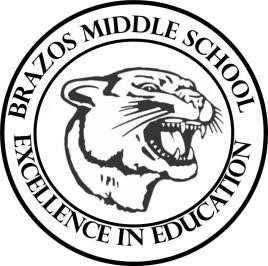 Teacher_Chris Stanley 7th Grade TX History 2023 Week 2- 1st- 6 weeks August 21 - 25Monday 	 Thursday 	 TEKS: 7.8A, 7.8B, 7.9A Objective: Students will identify the 4 regions of Texas.  They will identify and explore the Coastal Plains using the 5 Themes of Geography to record characteristics of the subregion on their graphic organizerStudent Work: Group and start exploration of sub regionsTEKS: 7.8A, 7.8B, 7.9AObjective: Students will identify and explore the Mountains and Basin using the 5 Themes of Geography to record characteristics of the subregion. Student Work: Review Great Plains RegionStart Mountains and BasinsTuesday 	 Friday 	 TEKS: 7.8A, 7.8B, 7.9AObjective: Students will identify and explore the Central Plains using the 5 Themes of Geography to record characteristics of the subregion.Student Work: Geography Vocab Quiz - gradeTEKS: 7.8A, 7.8B, 7.9AObjective: Students will compete a graphic organizers over the 4 regions.  Students will use notes to complete various activities about regions.Student Work: Review Mountains and Basins Texas Regions map and graphic organizerQuestions over regionsWednesday 	 TEKS: 7.8A, 7.8B, 7.9A Objective: Students will identify and explore the Great Plains using the 5 Themes of Geography to record characteristics of the subregionStudent Work: Locating Texas Activity Due